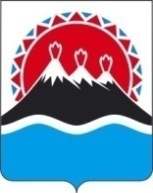 г. Петропавловск-Камчатский	                               «___»_______ 2016 годаОб утверждении Временного порядка осуществления Министерством природных ресурсов и экологии Камчатского края  постановки на государственный учет объектов, оказывающих негативное воздействие на окружающую среду и подлежащих региональному государственному экологическому надзоруВ целях реализации положений Федерального закона от 10 января 2002 № 7-ФЗ «Об охране окружающей среды» в соответствии с Положением о Министерстве природных ресурсов и экологии Камчатского края, утвержденным постановлением Правительства Камчатского края от 12 апреля 2011 № 137-П «Об утверждении Положения о Министерстве природных ресурсов и экологии Камчатского края»,ПРИКАЗЫВАЮ:1. Утвердить Временный порядок осуществления Министерством природных ресурсов и экологии Камчатского края постановки на государственный учет объектов, оказывающих негативное воздействие на окружающую среду и подлежащих региональному государственному экологическому надзору, согласно приложению.2. Шепелевой С.Н., консультанту отдела экономики и организационно-правового обеспечения направить копию настоящего приказа в Управление Министерства юстиции Российской Федерации по Камчатскому краю, Прокуратуру Камчатского края в течение 7 дней со дня его подписания.3. Настоящий приказ вступает в силу через 10 дней после дня его официального опубликования.Министр                                                                                              В.И. ПрийдунПриложение к приказуМинистерства природных ресурсов и экологии Камчатского краяот ________________ № ______Временный порядокосуществления Министерством природных ресурсов и экологии Камчатского края постановки на государственный учет объектов, оказывающих негативное воздействие на окружающую среду и подлежащих региональному государственному экологическому надзору1. Настоящий Временный порядок осуществления Министерством природных ресурсов и экологии Камчатского края  (далее  - Министерство) постановки на государственный учет объектов, оказывающих негативное воздействие на окружающую среду и подлежащих региональному государственному экологическому надзору (далее - Временный порядок) разработан на основании Федерального закона от 10 января 2002 № 7-ФЗ «Об охране окружающей среды» (далее - Закон № 7-ФЗ), постановления Правительства Российской Федерации от 23 июня 2016 № 572 «Об утверждении Правил создания и ведения государственного реестра объектов, оказывающих негативное воздействие на окружающую среду» (далее – Правила), определяет перечень, последовательность осуществления должностными лицами Министерства действий при постановке на государственный учет объектов, оказывающих негативное воздействие на окружающую среду и подлежащих региональному государственному экологическому надзору (далее – объекты), актуализации учетных сведений об объекте, снятии с государственного учета объектов.Временный порядок действует до введения в эксплуатацию государственной информационной системы, предусмотренной частью 3 статьи 69 Закона № 7-ФЗ. 2. Постановка на государственный учет объектов, актуализация учетных сведений об объекте, снятие с государственного учета объектов (далее – государственный учет) осуществляется в соответствии с требованиями статьи 69.2 Закона № 7-ФЗ.3. Структурным подразделением Министерства, осуществляющим организацию и ведение государственного учета объектов,  является отдел охраны окружающей среды и государственной экологической экспертизы.Должностные лица отдела охраны окружающей среды и государственной экологической экспертизы являются должностными лицами, ответственные за постановку объектов на государственный учет (далее – должностные лица, ответственные за постановку объектов на государственный учет).4. Постановка объектов на государственный учет осуществляется на основании заявки о постановке на государственный учет по форме, утвержденной приказом Министерства природных ресурсов и экологии Российской Федерации от 23 декабря 2015 № 554 «Об утверждении формы заявки о постановке объектов, оказывающих негативное воздействие на окружающую среду, на государственный учет, содержащей сведения для внесения в государственный реестр объектов, оказывающих негативное воздействие на окружающую среду, в том числе в форме электронных документов, подписанных усиленной квалифицированной электронной подписью».5. Заявка о постановке на государственный учет подается в Министерство юридическими лицами и индивидуальными предпринимателями, осуществляющими хозяйственную и (или) иную деятельность на объектах, лично, посредством почтового отправления с описью вложения и уведомлением о вручении, через краевое государственное казенное учреждением «Многофункциональный центр предоставления государственных и муниципальных услуг в Камчатском крае» (далее - МФЦ Камчатского края) или посредством электронной почты на адрес Министерства - priroda@kamgov.ru. 6. Заявка о постановке объекта на государственный учет содержит следующие сведения:а) наименование, организационно-правовая форма и адрес (место нахождения) юридического лица или фамилия, имя, отчество (при наличии), место жительства, дата государственной регистрации индивидуального предпринимателя, осуществляющих хозяйственную и (или) иную деятельность на объекте, с указанием идентификационного номера налогоплательщика юридического лица, индивидуального предпринимателя и кода причины постановки на учет в налоговых органах юридического лица, индивидуального предпринимателя;б) сведения о фактическом месте нахождения объекта, включая его наименование (адрес или место регистрации передвижного источника, перемещающего объект) с указанием кода по Общероссийскому классификатору территорий муниципальных образований по месту нахождения объекта и по категории объекта;в) сведения о виде хозяйственной и (или) иной деятельности, об объеме производимой продукции (товара), о выполняемых работах, об оказываемых услугах, включая коды видов экономической деятельности юридических лиц, индивидуальных предпринимателей, осуществляющих деятельность на объекте, по Общероссийскому классификатору видов экономической деятельности;г) сведения о наличии заключения государственной экологической экспертизы и (или) заключения государственной экспертизы проектной документации при их проведении в случаях, предусмотренных законодательством Российской Федерации об экологической экспертизе, законодательством о градостроительной деятельности;д) сведения о стационарных источниках выбросов загрязняющих веществ в атмосферный воздух с указанием их географических координат;е) сведения об уровне и (или) объеме или о массе выбросов загрязняющих веществ в отношении каждого стационарного источника выбросов загрязняющих веществ в атмосферный воздух;ж) сведения об источниках сброса загрязняющих веществ в поверхностные и подземные водные объекты (мест сброса сточных вод) с указанием их географических координат;з) сведения об уровне и (или) объеме или о массе сбросов загрязняющих веществ в отношении каждого источника сбросов загрязняющих веществ в поверхностные и подземные водные объекты;и) сведения об объеме или о массе размещенных отходов производства и потребления, в том числе по каждому виду и классу опасности отходов;к) сведения о программе производственного экологического контроля;л) сведения о мероприятиях по снижению негативного воздействия на окружающую среду;м) информация о технических средствах по обезвреживанию выбросов, сбросов загрязняющих веществ в окружающую среду, технических средствах и технологиях по обезвреживанию и безопасному размещению отходов производства и потребления.7. В случае если юридическое лицо или индивидуальный предприниматель осуществляют хозяйственную и (или) иную деятельность на двух и более объектах, заявка о постановке объекта на государственный учет направляется юридическим лицом или индивидуальным предпринимателем в отношении каждого объекта отдельно.8. Регистрация заявок о постановке объектов на государственный учет осуществляется ежедневно, в рабочее время, в приемной Министерства должностным лицом (специалистом), ответственным за прием и регистрацию документов в день их поступления.9. Министр природных ресурсов и экологии Камчатского края (далее – Министр) либо лицо, его заменяющее, в течение 1-го рабочего дня рассматривает поступившие заявки о постановке объектов на государственный учет, и дает поручение о передаче поступивших заявок в отдел охраны окружающей среды и государственной экологической экспертизы в производство должностных лиц, ответственных за постановку объектов на государственный учет.10. Должностное лицо, ответственное за постановку объектов на государственный учет,  проверяет заявки на соответствие требованиям, предусмотренным в пунктах 4, 6 настоящего Временного порядка.11. Основанием для отказа в постановке на государственный учет объектов является отсутствие в составе заявки сведений, указанных в пункте 6 настоящего Временного порядка, о чем юридическое лицо, индивидуальный предприниматель, направившие заявку, уведомляются в течение 5 рабочих дней со дня поступления (регистрации) заявки в Министерство с указанием причин отказа.12. В случае если при рассмотрении заявки должностным лицом, ответственным за постановку объектов на государственный учет, установлено, что объект подлежит постановке на государственный учет Управлением Федеральной службы по надзору в сфере природопользования (Росприроднадзора) по Камчатскому краю, заявка в течение 5 рабочих дней со дня регистрации в Министерстве направляется в  Управление Федеральной службы по надзору в сфере природопользования (Росприроднадзор) по Камчатскому краю с уведомлением юридического лица, индивидуального предпринимателя, направивших заявку, о ее переадресации.13. Постановка объекта на государственный учет осуществляется в течение 10 дней со дня поступления (регистрации) заявки о постановке объекта на государственный учет с присвоением кода объекта в порядке, установленном приказом Министерства природных ресурсов и экологии Российской Федерации от 23.12.2015 № 553 «Об утверждении порядка формирования кодов объектов, оказывающих негативное воздействие на окружающую среду, и присвоения их соответствующим объектам», и категории в зависимости от уровня негативного воздействия на окружающую среду в соответствии с критериями отнесения объектов, оказывающих негативное воздействие на окружающую среду, к объектам I, II, III и IV категорий, утвержденными постановлением Правительства Российской Федерации от 28.09.2015 № 1029 «Об утверждении критериев отнесения объектов, оказывающих негативное воздействие на окружающую среду, к объектам I, II, III и IV категорий». В случае если объект соответствует нескольким критериям, на основании которых он может быть отнесен одновременно к объектам I, II, III и (или) IV категории, объекту присваивается категория, соответствующая категории по наибольшему уровню негативного воздействия на окружающую среду.14. Министерство выдает юридическому лицу, индивидуальному предпринимателю свидетельство о постановке объекта на государственный учет по форме согласно приложению 1 к настоящему Временному порядку.15. Сведения об объектах, поставленных на государственный учет, подлежат актуализации в связи с представлением юридическими лицами и индивидуальными предпринимателями сведений:а) о замене юридического лица или индивидуального предпринимателя, осуществляющих хозяйственную и (или) иную деятельность на объекте, оказывающем негативное воздействие на окружающую среду, реорганизации юридического лица в форме преобразования, об изменении его наименования, адреса (места нахождения), а также об изменении фамилии, имени, отчества (при наличии), места жительства индивидуального предпринимателя, реквизитов документа, удостоверяющего его личность;б) об изменении места нахождения объекта, оказывающего негативное воздействие на окружающую среду;в) об изменении характеристик технологических процессов основных производств, источников загрязнения окружающей среды;г) об изменении характеристик технических средств по обезвреживанию выбросов, сбросов загрязняющих веществ, технологий использования, обезвреживания и размещения отходов производства и потребления.16.  Сведения, указанные в пункте 15 настоящего Временного порядка, подтверждаются документами:а) о смене собственника (владельца), осуществляющего хозяйственную и (или) иную деятельность на объекте, оказывающем негативное воздействие на окружающую среду;б) о реорганизации юридического лица, осуществляющего хозяйственную и (или) иную деятельность на объекте, оказывающем негативное воздействие на окружающую среду;в) об изменении места нахождения объекта, оказывающего негативное воздействие на окружающую среду.17. Министерство выдает юридическому лицу, индивидуальному предпринимателю свидетельство об актуализации учетных сведений по форме согласно приложению 2 к настоящему Временному порядку в срок не более чем 10 рабочих дней со дня представления (регистрации) документов, предусмотренных пунктом 15 настоящего Временного порядка.18. При актуализации учетных сведений об объекте на основании поступивших сведений может быть изменена категория объекта в зависимости от уровня негативного воздействия на окружающую среду и (или) может быть принято решение о включении объекта в перечень объектов, подлежащих федеральному государственному экологическому надзору.В случае если при актуализации учетных сведений об объекте принято решение о включении объекта в перечень объектов, подлежащих федеральному государственному экологическому надзору, Министерство в течение 5 рабочих дней после актуализации учетных сведений об объекте направляет в Управление Федеральной службы по надзору в сфере природопользования (Росприроднадзор) по Камчатскому краю сведения об объекте.19. В случае изменения категории объекта в зависимости от уровня негативного воздействия на окружающую среду на основании сведений, поступивших при актуализации учетных сведений об объекте, в свидетельство об актуализации сведений об объекте включаются сведения об указанных изменениях.20. Снятие с государственного учета объектов осуществляется в связи с прекращением юридическими лицами или индивидуальными предпринимателями деятельности на объектах.Для снятия с государственного учета объекта юридическое лицо, индивидуальный предприниматель направляют в Министерство копию акта о консервации, ликвидации объекта.Министерство выдает юридическому лицу или индивидуальному предпринимателю свидетельство о снятии с государственного учета объекта по форме согласно приложению 3 к настоящему Временному порядку в срок не более чем 10 рабочих дней со дня представления (регистрации) соответствующих сведений и документов, предусмотренных настоящим пунктом.21. Сведения и документы, представляемые для актуализации учетных сведений об объекте или снятия объекта с государственного учета, юридическое лицо, индивидуальный предприниматель, осуществляющие хозяйственную и (или) иную деятельность на объекте, представляют в Министерство лично, посредством почтового отправления с описью вложения и уведомлением о вручении, через МФЦ Камчатского края или посредством электронной почты на адрес Министерства, указанный в пункте 4 настоящего Временного порядка.22. В случае непредставления юридическими лицами, индивидуальными предприниматели по собственной инициативе сведений и документов, необходимых для постановки объекта на государственный учет, для актуализации учетных сведений об объекте и снятия объекта с государственного учета и находящихся в распоряжении территориальных органов федеральных органов исполнительной власти по Камчатскому краю, органов государственной власти Камчатского края, органов местного самоуправления и подведомственных государственным органам или органам местного самоуправления организаций, Министерство самостоятельно запрашивают такие сведения и документы с использованием единой системы межведомственного электронного взаимодействия и подключаемых к ней региональных систем межведомственного электронного взаимодействия.23. Запрещается требовать от юридического лица, индивидуального предпринимателя при постановке объекта на государственный учет, при актуализации учетных сведений об объекте или снятии объекта с государственного учета:а) представления сведений и документов, не предусмотренных нормативными правовыми актами, регулирующими отношения, возникающие в связи с постановкой на государственный учет, актуализацией учетных сведений об объекте, снятием с государственного учета объекта;б) представления сведений и документов, которые в соответствии с нормативными правовыми актами Российской Федерации, нормативными правовыми актами Камчатского края и муниципальными правовыми актами находятся в распоряжении государственных органов, предоставляющих государственные услуги, иных государственных органов, органов местного самоуправления и (или) подведомственных государственным органам и органам местного самоуправления организаций, участвующих в предоставлении государственных или муниципальных услуг, за исключением документов, указанных в части 6 статьи 7 Федерального закона от 27.07.2010 № 210-ФЗ «Об организации предоставления государственных и муниципальных услуг».24. Министерство по заявлению юридического лица, индивидуального предпринимателя, осуществляющих хозяйственную и иную деятельность на объекте, или по своей инициативе вправе исправить допущенные при внесении сведений описки, опечатки и арифметические ошибки.В случае если данные исправления влияют на состав сведений, содержащихся в свидетельстве о постановке объекта на государственный учет или свидетельстве об актуализации сведений об объекте, информация о внесенных исправлениях в течение 5 дней со дня получения соответствующего заявления направляется Министерством юридическому лицу, индивидуальному предпринимателю.25. Постановка на государственный учет объектов, актуализация учетных сведений об объекте и снятие с государственного учета объектов осуществляются Министерством без взимания платы.26. Сбор, хранение, обработка, предоставление и распространение информации, характеризующей объект, поставленный на государственный учет, осуществляются в соответствии с законодательством Российской Федерации об информации, информационных технологиях и о защите информации.Приложение № 1к Временному порядку осуществления Министерством природных ресурсов и экологии Камчатского края постановки на государственный учет объектов, оказывающих негативное воздействие на окружающую среду и подлежащих региональному государственномуэкологическому надзоруФорма свидетельства о постановке на государственный учет объекта, оказывающего негативное воздействие на окружающую средуСВИДЕТЕЛЬСТВОо постановке на государственный учет объекта,оказывающего негативное воздействие на окружающую средуРегистрационный номер ___________________Настоящее свидетельство в соответствии с положениями Федерального закона от 10.01.2002 № 7-ФЗ "Об охране окружающей среды" выдано___________________________________________________________________________________________________________________________________(наименование юридического лица/фамилия, имя, отчество (при наличии) для индивидуальногопредпринимателя, указывается полностью)ОГРН	ИНН	Код в соответствии с Общероссийским классификатором, предприятий и организаций (ОКПО)	и подтверждает постановку на государственный учет в государственный реестр Камчатского края объектов, оказывающих негативное воздействие на окружающую среду, эксплуатируемого объекта__________________________________________________________________(наименование объекта, оказывающего негативное воздействие на окружающую среду)местонахождение объекта____________________________________________	(адрес местонахождения, код территории в соответствии с общероссийским классификатором территорий
муниципальных образований, координаты угловых точек объекта)дата ввода объекта в эксплуатацию ___________________________________________тип объекта (точечный, линейный, площадкой)___________________________________присвоение ему кода объекта, оказывающего негативное воздействие на окружающую среду,(код объекта указывается в соответствии с Порядком формирования кодов объектов, оказывающих
негативное воздействие на окружающую среду, и присвоения их соответствующим объектам,
утвержденным приказом Минприроды России от 23.12.2015 № 553)и	категории, негативного воздействия на окружающую среду(категория присваивается в соответствии с критериями, утвержденными постановлением Правительства Российской Федерации от 28.09.2015 № 1029)Свидетельство применяется во всех предусмотренных законодательством случаях и подлежит замене в случае изменения приведенных в нем сведений, а также в случае порчи, утраты.Дата выдачи: «____» _________________ 20____г.Министр                                  __________________ (______________________)                                       МП                                    подпись                                                       Ф.И.О.Приложение № 2к Временному порядку осуществления Министерством природных ресурсов и экологии Камчатского края постановки на государственный учет объектов, оказывающих негативное воздействие на окружающую среду и подлежащих региональному государственномуэкологическому надзоруФорма свидетельства об актуализации учетных сведений об объекте, оказывающем негативное воздействие на окружающую средуСВИДЕТЕЛЬСТВОоб актуализации учетных сведений об объекте,оказывающем негативное воздействие на окружающую средуРегистрационный номер ___________________Настоящее свидетельство в соответствии с положениями Федерального закона от 10.01.2002 № 7-ФЗ "Об охране окружающей среды" выдано____________________________________________________________________________________________________________________________________(наименование юридического лица/фамилия, имя, отчество (при наличии) для индивидуальногопредпринимателя, указывается полностью)ОГРН	ИНН	Код в соответствии с Общероссийским классификатором предприятий и организаций (ОКПО)	и подтверждает актуализацию сведений об эксплуатируемом объекте, оказывающем негативное воздействие на окружающую среду,____________________________________________________________________________________________________________________________________(наименование объекта, оказывающего негативное воздействие на окружающую среду)местонахождение объекта_____________________________________________	(адрес местонахождения, код территории в соответствии с общероссийским классификатором территорий
муниципальных образований, координаты угловых точек объекта)дата ввода объекта в эксплуатацию ___________________________________________тип объекта (точечный, линейный, площадкой)___________________________________код объекта, оказывающего негативное воздействие на окружающую среду,(код объекта* указывается в соответствии с Порядком формирования кодов объектов, оказывающих
негативное воздействие на окружающую среду, и присвоения их соответствующим объектам,
утвержденным приказом Минприроды России от 23.12.2015 № 553)	категории, негативного воздействия на окружающую среду,(категория присваивается в соответствии с критериями, утвержденными постановлением Правительства Российской Федерации от 28.09.2015 № 1029)включенном в государственный реестр Камчатского края объектов, оказывающих негативное воздействие на окружающую среду.Перечень актуализированных сведении об объекте, оказывающем негативное воздействие на окружающую среду:__________________________________________________________________(указываются все актуализированные сведения об объекте в соответствии с разделами и пунктами
формы заявки о постановке объектов, оказывающих негативное воздействие на окружающую среду,
на государственный учет, содержащей сведения для внесения в государственный реестр объектов,
оказывающих негативное воздействие на окружающую среду, утвержденной приказом МинприродыРоссии от 23.12.2015 № 554, с сохранением нумерации сведений, установленных в форме заявки)Основания актуализации сведений об объекте, оказывающем негативное воздействие на окружающую среду:_________________________________________________________________________________________________________________________(сведения о реквизитах заявления юридического лица, индивидуального предпринимателя о
необходимости актуализации сведений об эксплуатируемом объекте, оказывающем негативное
воздействие на окружающую среду, в соответствии с пунктами 6 и 8 статьи 69.2 Федерального закона
от 10.01.2002 № 7-ФЗ "Об охране окружающей среды")Свидетельство применяется во всех предусмотренных законодательством случаях и подлежит замене в случае изменения приведенных в нем сведений, а также в случае порчи, утраты. Дата выдачи: «____» _________________ 20____г.Министр                                  __________________ (______________________)                                       МП                                    подпись                                                       Ф.И.О.* Код объекта при актуализации не меняется согласно пункту 2 Порядка формирования кодов объектов, оказывающих негативное воздействие на окружающую среду, и присвоения их соответствующим объектам, утвержденного приказом Минприроды России от 23.12.2015 № 553).Приложение № 3к Временному порядку осуществления Министерством природных ресурсов и экологии Камчатского края постановки на государственный учет объектов, оказывающих негативное воздействие на окружающую среду и подлежащих региональному государственномуэкологическому надзоруФорма свидетельства о снятии с государственного учета объекта, оказывающего негативное воздействие на окружающую средуСВИДЕТЕЛЬСТВОо снятии с государственного учета объекта,оказывающего негативное воздействие на окружающую средуРегистрационный номер ___________________Настоящее свидетельство в соответствии с положениями Федерального закона от 10.01.2002 № 7-ФЗ "Об охране окружающей среды" выдано____________________________________________________________________________________________________________________________________(наименование юридического лица/фамилия, имя, отчество (при наличии) для индивидуальногопредпринимателя, указывается полностью)ОГРН	ИНН	Код в соответствии с Общероссийским классификатором предприятий и организаций (ОКПО)	и подтверждает снятие с государственного учета объекта, оказывающего негативное воздействие на окружающую среду,______________________________________________________________________________________________________________________________________________________________	(наименование объекта, оказывающего негативное воздействие на окружающую среду)местонахождение объекта_____________________________________________	(адресместонахождения, код территории в соответствии с общероссийским классификатором территорий
муниципальных образований, координаты угловых точек объекта)дата ввода объекта в эксплуатацию ___________________________________________тип объекта (точечный, линейный, площадкой)___________________________________код объекта, оказывающего негативное воздействие на окружающую среду,(код объекта указывается в соответствии с Порядком формирования кодов объектов, оказывающих
негативное воздействие на окружающую среду, и присвоения их соответствующим объектам,
утвержденным приказом Минприроды России от 23.12.2015 № 553)	категории, негативного воздействия на окружающую среду,(категория присваивается в соответствии с критериями, утвержденными постановлением Правительства Российской Федерации от 28.09.2015 № 1029)включенного в государственный реестр объектов, оказывающих негативное воздействие на окружающую средув связи с _____________________________________________________________________(консервация или ликвидация объекта, оказывающего негативное воздействие на окружающую среду)Основания снятия с государственного учета объекта, оказывающего негативное воздействие на окружающую среду: __________________________________________________________________________________________________________________________(сведения о реквизитах заявления юридического лица, индивидуального предпринимателя о прекращении деятельности на объекте, оказывающего негативное воздействие на окружающую среду, и реквизитах акта о консервации или ликвидации объекта, оказывающего негативное воздействие на окружающею среду, в соответствии с пунктами 11 и 12 статьи 69.2 Федерального закона от 10.01.2002 № 7-ФЗ "Об охране окружающей среды")Свидетельство применяется во всех предусмотренных законодательством случаях я подлежит замене в случае изменения приведенных в нем сведений, а также в случае порчи, утраты.Дата выдачи: «____» _________________ 20____г.Министр                                  __________________ (______________________)                                       МП                                    подпись                                                       Ф.И.О.ПОЯСНИТЕЛЬНАЯ ЗАПИСКАк проекту приказа Министерства природных ресурсов и экологии Камчатского края об утверждении Временного порядка осуществленияМинистерством природных ресурсов и экологии Камчатского края  постановки на государственный учет объектов, оказывающих негативное воздействие на окружающую среду и подлежащих региональному государственному экологическому надзоруСогласно статье 69 Федерального закона от 10.01.2002 № 7-ФЗ «Об охране окружающей среды» (далее – Закон № 7-ФЗ) государственный учет объектов, оказывающих негативное воздействие на окружающую среду, осуществляется в форме ведения государственного реестра объектов, оказывающих негативное воздействие на окружающую среду, который представляет собой государственную информационную систему (далее – ГИС), создание и эксплуатация которой осуществляются в соответствии с Законом № 7-ФЗ, законодательством Российской Федерации об информации, информационных технологиях и о защите информации и иными нормативными правовыми актами.Ведение региональных государственных реестров объектов, оказывающих негативное воздействие на окружающую среду и подлежащих региональному государственному экологическому надзору, осуществляется органами исполнительной власти субъектов Российской Федерации. В развитие статьи 69 Закона № 7-ФЗ постановлением Правительства Российской Федерации от 23.06.2016 № 572 утверждены Правила создания и ведения государственного реестра объектов, оказывающих негативное воздействие на окружающую среду (далее – Правила).В соответствии с пунктом 3 Правил создание ГИС осуществляется Федеральной службой по надзору в сфере природопользования (далее – Федеральная служба) в соответствии с Законом № 7-ФЗ, статьей 14 Федерального закона от 27.07.2006 № 149-ФЗ «Об информации, информационных технологиях и о защите информации» и иными нормативными правовыми актами.В соответствии с подпунктом «ф» пункта 2 части 2.1 Положения о Министерстве природных ресурсов и экологии Камчатского края (далее – Министерство), утвержденного постановлением Правительства Камчатского края от 12.04.2011 № 137-П «Об утверждении Положения о Министерстве природных ресурсов и экологии Камчатского края» к полномочиям Министерства относится ведение государственного учета объектов, оказывающих негативное воздействие на окружающую среду и подлежащих региональному государственному экологическому надзору.Согласно части 1 статьи 6 Федерального закона от 27.07.2010 № 210-ФЗ «Об организации предоставления государственных и муниципальных услуг» органы, предоставляющие государственные услуги, обязаны предоставлять их в соответствии с административными регламентами.В настоящее время Федеральной службой ГИС в эксплуатацию не введена. Данное обстоятельство препятствует утверждению Министерством административного регламента по предоставлению государственной услуги по ведению государственного учета объектов, оказывающих негативное воздействие на окружающую среду и подлежащих региональному государственному экологическому надзору.В целях реализации полномочия по ведению государственного учета объектов, оказывающих негативное воздействие на окружающую среду и подлежащих региональному государственному экологическому надзору, Министерством разработан проект приказа об утверждении Временного порядка осуществления постановки на государственный учет объектов, оказывающих негативное воздействие на окружающую среду и подлежащих региональному государственному экологическому надзору.Временный порядок действует до введения в эксплуатацию ГИС. Реализация Министерством указанного полномочия будет осуществляться в пределах бюджетных ассигнований, предусмотренных Министерству в бюджете Камчатского края на соответствующий финансовый год.МИНИСТЕРСТВО ПРИРОДНЫХ РЕСУРСОВ И ЭКОЛОГИИКАМЧАТСКОГО КРАЯПРИКАЗ № ____ - ПМИНИСТЕРСТВО ПРИРОДНЫХ РЕСУРСОВ И ЭКОЛОГИИКАМЧАТСКОГО КРАЯМИНИСТЕРСТВО ПРИРОДНЫХ РЕСУРСОВ И ЭКОЛОГИИКАМЧАТСКОГО КРАЯМИНИСТЕРСТВО ПРИРОДНЫХ РЕСУРСОВ И ЭКОЛОГИИКАМЧАТСКОГО КРАЯ